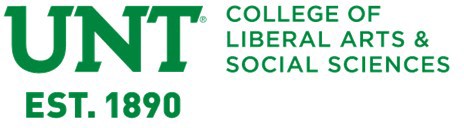 BA IN GERMAN WITH ALL-LEVEL CERTIFICATIONACADEMIC MAP 	2019-2020	Offers quality instruction that enables students (1) to understand, read, write, and speak the language they have chosen to study; (2) to gain, through the use of these language skills, a knowledge of the countries, regions, and peoples where that language is spoken; and (3) to develop an understanding of cultures and history of such regions. In addition, the Department provides training for teachers of world languages at both the undergraduate and graduate levels.FALLHrs.SPRINGHrs.ENGL 1310 or TECM 1700 (C or higher)3ENGL 1320 or TECM 2700 (C or higher)3GERM 20403GERM 20503MATH 1580 or 16803PSCI 23063PSCI 23053Component Area Option Course 13Social & Behavioral Science3Creative Arts3Total hours15Total hours15MilestonesEarn a “C” or higher on all GERM courses.Earn a 2.75 major GPA.Earn a 2.75 UNT and overall GPA for certification.See your academic advisor to plan for next semester.MilestonesEarn a “C” or higher on all GERM courses.Earn a 2.75 major GPA.Earn a 2.75 UNT and overall GPA for certification.See your academic advisor to plan for next semester.MilestonesEarn a “C” or higher on all GERM courses.Maintain 2.75 major GPA.Maintain 2.75 UNT and overall GPA for certification.See your academic advisor to plan for next semester.MilestonesEarn a “C” or higher on all GERM courses.Maintain 2.75 major GPA.Maintain 2.75 UNT and overall GPA for certification.See your academic advisor to plan for next semester.FALLHrs.SPRINGHrs.GERM 3034, 3060 or 30703GERM (advanced)3HIST 26103GERM (advanced)3Elective3HIST 26203 Language, Philosophy & Culture (GERM 3040 or GERM 3050)*3Component Area Option Course 23Life and Physical Science3Life and Physical Science3Elective3Elective3Total hours18Total hours18MilestonesEarn a “C” or higher on all GERM courses.Maintain 2.75 major GPA.Maintain 2.75 UNT and overall GPA for certification.See your academic advisor to plan for next semester.See faculty advisor for degree audit request form.* Will also satisfy Language, Philosophy & CultureMilestonesEarn a “C” or higher on all GERM courses.Maintain 2.75 major GPA.Maintain 2.75 UNT and overall GPA for certification.See your academic advisor to plan for next semester.See faculty advisor for degree audit request form.* Will also satisfy Language, Philosophy & CultureMilestonesEarn a “C” or higher on all GERM courses.Maintain 2.75 major GPA.Maintain 2.75 UNT and overall GPA for certification.Attend a College of Education certification meeting.See your academic advisor to plan for next semester.MilestonesEarn a “C” or higher on all GERM courses.Maintain 2.75 major GPA.Maintain 2.75 UNT and overall GPA for certification.Attend a College of Education certification meeting.See your academic advisor to plan for next semester.FALLHrs.GERM (advanced)*3GERM (advanced)3EDCI 38003Communication & Digital Skills Distribution Course (advanced)3Elective3Total hours15MilestonesEarn a “C” or higher on all GERM courses.Maintain 2.75 major GPA.Maintain 2.75 UNT and overall GPA for certification.Earn a “C” or higher on all EDSE courses.Complete College of Education entrance requirements.See your academic advisor to plan for next semester.*Can swap with 3hr advanced elective if GERM 3040 or 3050 were taken for  L.P.&C.MilestonesEarn a “C” or higher on all GERM courses.Maintain 2.75 major GPA.Maintain 2.75 UNT and overall GPA for certification.Earn a “C” or higher on all EDSE courses.Complete College of Education entrance requirements.See your academic advisor to plan for next semester.*Can swap with 3hr advanced elective if GERM 3040 or 3050 were taken for  L.P.&C.FALLHrs.SPRINGHrs.GERM 4000-level3EDCI 4108 (P/NP)3GERM (advanced)3EDCI 4118 (P/NP)3EDCI 4840*3EDCI 40703EDCI 40603Total hours15Total hours6MilestonesEarn a “C” or higher on all GERM courses.Maintain 2.75 major GPA.Maintain 2.75 UNT and overall GPA for certification.Complete a Pre-Graduation Check with the College  of   Liberal Arts and Social Sciences Advising Office.Earn a “C” or higher on all EDSE courses.Request placement for EDCI 4108 and EDCI 4118*Must be officially accepted in College of Education to take required education courses.MilestonesEarn a “C” or higher on all GERM courses.Maintain 2.75 major GPA.Maintain 2.75 UNT and overall GPA for certification.Complete a Pre-Graduation Check with the College  of   Liberal Arts and Social Sciences Advising Office.Earn a “C” or higher on all EDSE courses.Request placement for EDCI 4108 and EDCI 4118*Must be officially accepted in College of Education to take required education courses.MilestonesApply for graduation within the first two weeks  of spring term.Reach a total of at least 42 advanced hours.Reach a total of at least 120 credit hours.MilestonesApply for graduation within the first two weeks  of spring term.Reach a total of at least 42 advanced hours.Reach a total of at least 120 credit hours.FALLHrs.GERM 4000-level3GERM 41503EDCI 38303Diversity & Global Issues Distribution Course (advanced)3Elective3Elective3Total hours18MilestonesEarn a “C” or higher on all GERM courses.Maintain 2.75 major GPA.Maintain 2.75 UNT and overall GPA for certification.Earn a “C” or higher on all EDSE courses.Complete Early Field Experience Qualification Agreement.Request placement for EDCI 4840.See your academic advisor to plan for next semester.MilestonesEarn a “C” or higher on all GERM courses.Maintain 2.75 major GPA.Maintain 2.75 UNT and overall GPA for certification.Earn a “C” or higher on all EDSE courses.Complete Early Field Experience Qualification Agreement.Request placement for EDCI 4840.See your academic advisor to plan for next semester.